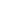 OUTBOUND SALES CALL SCRIPT TEMPLATESUse these templates to move sales leads through your sales process more efficiently.1. Discovery Call ScriptHi, [lead name]. How are you doing today?*prospect responds*That’s wonderful. Thank you for taking the time to speak with me right now. I’m looking forward to learning more about you and your business.First of all, I noticed that [mention the fact about lead]. How is that working out for you?*insert the following questions in the conversation*What do you consider to be the biggest challenges you are facing in your existing role?Are you working on finding a solution that will help you address those challenges?What solutions or methods are you currently using to help solve those problems?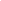 2. Gatekeeper Sales ScriptHi, my name is [your name], and I’m calling from [your organization name]. I was hoping you could help me find the right person to speak with.I’m trying to connect with someone who manages your [department/job function that would likely be a purchaser of your product/service]. Do you know who that might be?*Gatekeeper names person*Excellent. I’d love to try and connect with them if possible. Are you, by any chance, able to forward me? (Scenario 1: Gatekeeper forwards you to decision-maker’s phone → Initiate other sales scripts)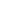 (Scenario 2: Gatekeeper can’t forward you but provides decision-maker’s contact information)Awesome, that’ll work too. Thank you for your help. I’ll leave my information with you and reach out to [contact name] in a few days.(Scenario 3: Gatekeeper does not have information or cannot disclose it)No worries. How about I leave my information with you to pass along to [contact name], and I will follow up again next week? Can you tell me the best time to reach [decision-maker’s name]?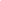 3. Appointment Setting Sales ScriptHi, [lead name]! This is [your name] from [your organization name]. We haven’t had a chance to talk directly yet, but I saw that your company is one of the top providers of [specific product/service your prospect offers], and I wanted to quickly share ways we’ve helped other businesses similar to yours. Is this an OK time to chat for a minute?*Client agrees to chat*Excellent. So, we are a [product/service] business that specializes in [market niche or specific solutions], which is why I wanted to reach out to you directly. Our [product/service attribute] solution gives you the benefits of [the benefit of using product/service].I’d love to show you more with a 15-minute [demo or presentation]. Are you free early next week so I can highlight the [features or services] to see if it’s a good fit?(Scenario 1: Prospect agrees)Great, if I can get your email address, I send you an invite to my calendar portal so you can pick a time that works for you.(Scenario 2: Prospect rejects/objects without reason)OK, no worries. I can email you some additional information for reference, so if you have a need for our services later, you’ll have it and my contact information. What’s a good email address for you?(Scenario 3: Prospect objects due to reason: budget, fear of change/commitment, unfamiliar brand, or is happy with current provider)I totally understand your concerns. What I can tell you is that:(Scenario 3.1: Budget)Purchasing [product or service] can be looked at as a strong investment that can [value obtained from solutions such as cost-saving or increased productivity]. In fact, all of our clients similar to your business see on average [value stat about ROI, increased productivity, decreased cost, increased sales, etc.].(Scenario 3.2: Fear of change)While making a large [systematic or operational] change may seem scary at times, sometimes it is necessary to [put yourself in a better overall position or remain competitive in your market]. In fact, we’ve seen businesses similar to yours and even some competitors acquire [stat about value obtained from your solution]. Most of them even say the transition was easier than anticipated.(Scenario 3.3: Prefers familiar brand)We do get clients who have used those firms in the past and found issues with [potential issues]. The thing that makes us different and has been an attractive trait for new businesses is [unique selling proposition].(Scenario 3.4: Happy with current provider)I’m not looking to change your mind about a purchase decision. I would like to learn more about your needs and share more about how we may be able to help in the future. Is there anything, in particular, that you like a lot about your current provider? Also, what are some things you think could be improved about your current provider? [Find potential value proposition gaps].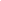 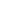 4. Voicemail (& Voicemail Follow-up) ScriptHi, [lead name]! This is [your name] from [your organization name].I’m sorry I didn’t get a chance to connect with you directly, but I’d love to schedule a few minutes next week to show you how we’ve helped businesses like yours reap the benefits of [the benefit of using product/service] by [using or investing in] our [product or service]. You can reach me at [phone number]. I understand you are busy, so if I don’t hear from you, I will follow up later next week. I look forward to hearing from you.Voicemail Follow-upWhile this outbound sales call script example is solid for voicemail situations, leads often do not return calls left by a salesperson. Have a plan to follow up on the voicemail after a week or so, and have a sales script ready for that follow-up call.Hi, [lead name]! This is [your name] from [your organization name].I’m glad I was able to reach you this time. I wanted to follow up on the voicemail I sent last week. Is this an OK time to chat for a second?*Client agrees to chat*Excellent. So, I touched on it briefly in my previous message, but we are a [product/service] business that specializes in [market niche or specific solutions]. Our [product/service attribute] solution gives you the benefits of [the benefit of using product/service].I’d love to show you more with a 15-minute [demo or presentation]. Are you free early next week so I can show you the [features or services] to see if it might be a good fit?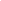 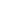 5. Post-Conversation Sales ScriptHi, [lead name]! This is [your name] from [your organization name]. How’s your day going?Excellent, that’s great to hear! So, based on what I gathered from our previous [conversation, demo, or presentation], we are a great fit for your [product or service] needs.I’d like to get us moving to the next stage in the process. Typically, we [send a proposal, quote/underwrite your business, or schedule a free consultation to further evaluate] to give you a comprehensive understanding of our offering along with pricing information.Is this something you are ready for?(Scenario 1: Lead is not ready for next steps)No worries at all, and no rush. I’ll follow up with you in about a month or so and see if anything changes. Of course, feel free to contact me if you have any questions or your readiness changes.(Scenario 2: Lead is ready)That’s great to hear! On my end, I’ll [generate a proposal, send application/quoting documents, or send an email to schedule the next call] so we can get everything moving. In the meantime, feel free to reach out if you have any questions or concerns.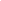 6. Referral ScriptHi, [lead name]! This is [your name] from [your organization name].Alternative 1: [Referrer] told me to reach out as they mentioned you were having trouble with [problem they are having].Alternative 2: I saw that we were both good friends with [mutual connection], so I wanted to make a direct introduction.Is this a good time to talk for a minute?(Scenario 1: Prospect says it’s a good time)Great! So, we are a [product/service] business that focuses on [market niche or specific solutions], something your business could definitely find value in.Our [product/service attribute] solution gives you the benefits of [the benefit of using product/service]. I’d love to show you more with a 15-minute [demo or presentation]. Are you free early next week so I can show you the [features or services] we offer?(Scenario 2: Prospect says it is not a good time)No worries. Can we arrange 10 minutes to talk next week when it’s a better time for us to chat?
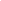 7. Promotional Sales ScriptHi, [lead name]! This is [your name] from [your organization name].I haven’t gotten the chance to reach out for an introduction, but I want to let you know about a special offer we are currently promoting for [time range or specific company attribute].We are [providing or offering] [special offer: free consultation, free trial, discount, bulk deal, etc.] to help businesses like your own benefit from [the benefit of taking the special offer].Is this something you are interested in learning more about?(Scenario 1: Prospect expresses interest)Excellent. Why don’t we do this? If I can get the best email address for you, I can send you all of the details of the special offer and the link to [sign up, redeem, or schedule special offer] to get the ball rolling.(Scenario 2: Prospect rejects/objects without reason)No worries at all. I’d love to get your email address and send you some additional information in case you change your mind.(Scenario 3: Prospect objects due to reason: budget, fear of change/commitment, unfamiliar brand, or is happy with current provider]I totally understand your concerns. What I can tell you is that:(Scenario 3.1: Budget)This [special or promotional] offer is a great [low-cost or no-risk] opportunity to see what we are all about and why our [customers or clients] are constantly satisfied with our offerings through the value they attain.(Scenario 3.2: Fear of change)This [special or promotional] is a great [no-risk or zero commitment] opportunity to see what we are all about and why our [customers or clients] are constantly satisfied with making that commitment to our [solution, service, or product].(Scenario 3.3: Prefers familiar brand)This [special or promotional] is a great [low-cost, no-risk, or zero commitment] opportunity to learn about our brand and become familiar with what we stand for and the value we offer to our [customers or clients].(Scenario 3.4: Happy with current provider)This [special or promotional] is a great [no-risk or zero commitment] opportunity to learn about our brand and see why our unique value proposition might be a better fit for your business compared to your current provider.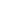 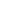 8. Warm Call ScriptHi, [prospect’s name]. I’m [your name] from [your company]. I reached out to you via [email/message] the previous week. I wonder if you’ve had a chance to read it.*Respond accordingly to the prospect’s reply*The reason why I contacted you last week and am now calling is that I want to talk to you about [your company’s product/service]. I also want to discuss its benefits for you.Is now a good time to talk?*Prospect agrees*That’s fantastic. In my previous message, I mentioned that our company specializes in [your product/service], which I believe could really help your business.I’d love to share more of its features and benefits with you. Are you available on [recommended date and time] for a quick [demo or consultation] so that I can show you the [product/service] and see if it’s a good fit for you?9. Final Follow-up Voicemail Sales Script (Hail Mary)Hi, [lead name]! This is [your name] from [your organization name]. I know [it’s been a while since we last talked or I’ve reached out quite a bit], but I wanted to try to connect with you one more time before I close your file.Based on [our prior conversations or my research], you [were interested or would be a great fit] [in or for] our [product or service] due to [reason they would be interested or a good fit].Please give me a call back at your convenience and let me know what we can do to [start or restart] the conversation.If you’ve decided it’s not a good fit right now, let’s talk about it and decide when to revisit.I look forward to hearing back from you soon.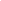 